СЧЕТЧИК С ДЕШИФРАТОРОМЦель работы. Целью данной работы является ознакомление с типовыми схемами ТТЛ логики отечественного производства и их импортными аналогами. Задание на работу.1. Собрать схему суммирующего счетчика. Зарисовать осциллограммы напряжений на управляющих входах счетчика, на всех его выходах и на  любых трех соседних выводах дешифратора от 0 до 9.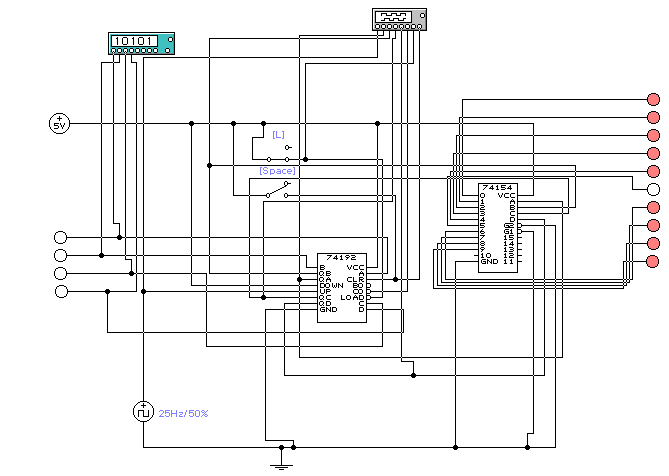 Осциллограммы напряжений, где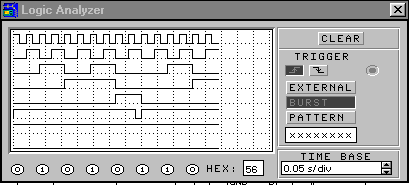 1-UP- тактовые импульсы (счет в прямом направлении).2-QA, 3-QB, 4-QC, 5-QD – прямые выходы разрядов счетчика, отображают счет от 0 до 9, аналогичны теоретическим, согласно таблицы истинности счетчика. 6-С0-вывод переноса, при счете от 0 до 9 – на нем логическая единица, при сбросе уровень логического нуля – исходя из принципа работы счетчика.7-LOAD-при уровне логической единицы идет счет на увеличение или уменьшение, при логическом уровне равном нулю запись со входов DCBA числа.8-СLR (сброс) – в состоянии логического нуля (уровень при котором счетчик будет считать), при уровне логической единицы - произойдет сброс.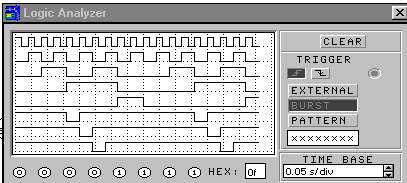 1-UP- тактовые импульсы (счет в прямом направлении).2-QA, 3-QB, 4-QC, 5-QD – прямые выходы разрядов счетчика, отображают счет от 0 до 9, аналогичны теоретическим, согласно таблицы истинности счетчика.6-выход дешифратора (4) – при сигнале на выходах QDQCQBQA=0100, будет уровень логического нуля, в остальных случаях уровень логической единицы, исходя из принципа работы дешифратора.7-выход дешифратора (5) – при сигнале на выходах QDQCQBQA=0101, будет уровень логического нуля, в остальных случаях уровень логической единицы, исходя из принципа работы дешифратора.8-выход дешифратора (6) – при сигнале на выходах QDQCQBQA=0110, будет уровень логического нуля, в остальных случаях уровень логической единицы, исходя из принципа работы дешифратора.2. Повторить предыдущий пункт для вычитающего счетчика.Осциллограммы напряжений, где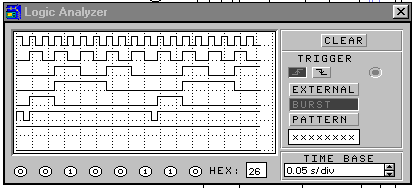 1-DOWN- тактовые импульсы (при обратном счете).2-QA, 3-QB, 4-QC, 5-QD – прямые выходы разрядов счетчика, отображают счет от 9 до 0.6-В0-вывод заема, при счете от 9 до 0 – на нем логическая единица, при сбросе уровень логического нуля – исходя из принципа работы счетчика.7-LOAD-при уровне логической единицы идет счет на увеличение или уменьшение.8-СLR (сброс) – в состоянии логического нуля (уровень при котором счетчик будет считать), при уровне логической единицы - произойдет сброс.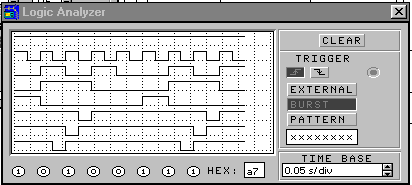 1-С0-выход сигнала переноса, уровень логической единицы при обратном счете, исходя из таблицы истинности счетчика. 2-QA, 3-QB, 4-QC, 5-QD – прямые выходы разрядов счетчика, отображают счет от 9 до 0, аналогичны теоретическим, согласно таблицы истинности счетчика.6-выход дешифратора (4) – при сигнале на выходах QDQCQBQA=0100, будет уровень логического нуля, в остальных случаях уровень логической единицы, исходя из принципа работы дешифратора.7-выход дешифратора (5) – при сигнале на выходах QDQCQBQA=0101, будет уровень логического нуля, в остальных случаях уровень логической единицы, исходя из принципа работы дешифратора.8-выход дешифратора (6) – при сигнале на выходах QDQCQBQA=0110, будет уровень логического нуля, в остальных случаях уровень логической единицы, исходя из принципа работы дешифратора.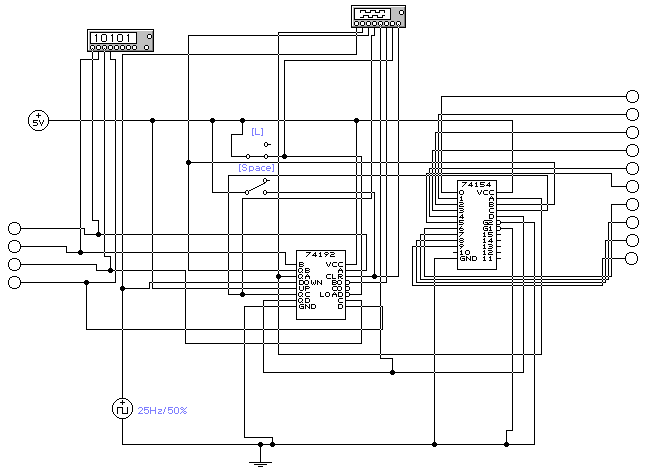 3. Собрать схему программируемого делителя на базе суммирующего счетчика с использованием дешифратора и дополнительных ЛЭ. Коэффициент деления на входах Di задавать равным последней цифре индивидуального номера. Зарисовать осциллограммы напряжений на выводах устройства.N=1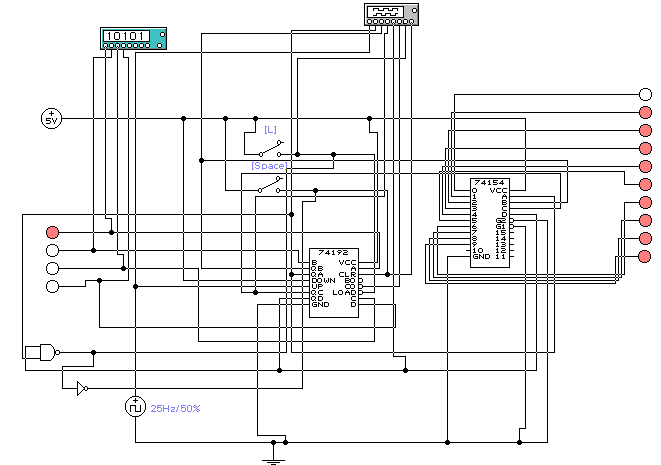 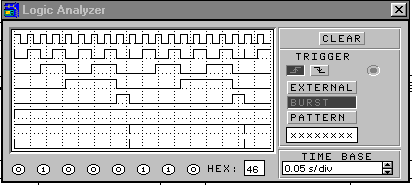 1-UP- тактовые импульсы (счет в прямом направлении).2-QA, 3-QB, 4-QC, 5-QD – прямые выходы разрядов счетчика, отображают счет от 1 до 9. 6-С0-вывод переноса, при счете от 1 до 9 – на нем логическая единица, при сбросе уровень логического нуля – исходя из принципа работы счетчика.7-LOAD-при уровне логической единицы идет счет на увеличение или уменьшение, при логическом (когда QDQCQBQA=1001.) нуле запись со входов DCBA числа 0001. 8-СLR (сброс) – в состоянии логического нуля (уровень при котором счетчик будет считать), при уровне логической единицы - произойдет сброс, когда QDQCQBQA=1001.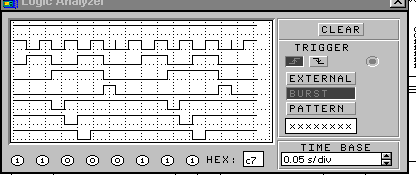 1-В0-вывод заема, при счете от 1 до 9 – на нем логическая единица.2-QA, 3-QB, 4-QC, 5-QD – прямые выходы разрядов счетчика, отображают счет от 1 до 9.6-выход дешифратора (4) – при сигнале на выходах QDQCQBQA=0100, будет уровень логического нуля, в остальных случаях уровень логической единицы, исходя из принципа работы дешифратора.7-выход дешифратора (5) – при сигнале на выходах QDQCQBQA=0101, будет уровень логического нуля, в остальных случаях уровень логической единицы, исходя из принципа работы дешифратора.8-выход дешифратора (6) – при сигнале на выходах QDQCQBQA=0110, будет уровень логического нуля, в остальных случаях уровень логической единицы, исходя из принципа работы дешифратора.4. Собрать схему программируемого делителя на базе вычитающего счетчика. Загрузку счетчика осуществлять выходным сигналом счетчика «0». Коэффициент деления выбирать равным «9 минус последняя цифра » индивидуального номера.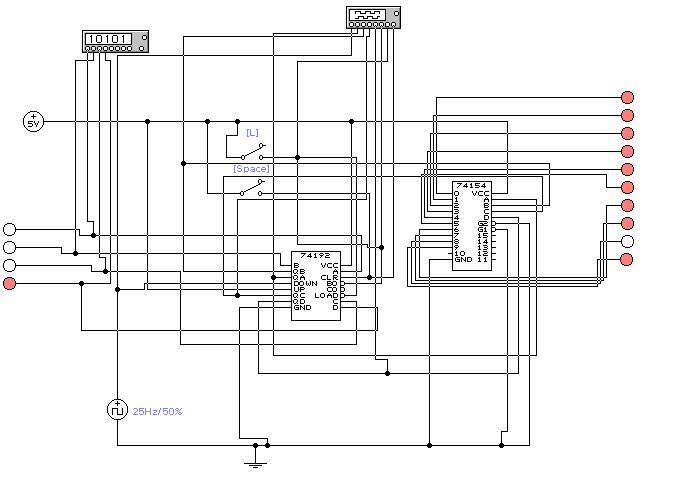 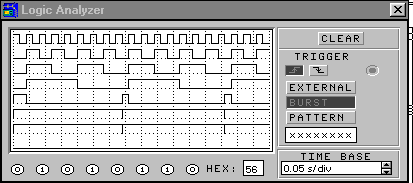 Осциллограммы напряжений, где1-DOWN- тактовые импульсы (при обратном счете).2-QA, 3-QB, 4-QC, 5-QD – прямые выходы разрядов счетчика, отображают счет от 7 до 0.6-В0-вывод заема, при счете от 7 до 0 – на нем логическая единица, при сбросе уровень логического нуля – исходя из принципа работы счетчика.7-LOAD-при уровне логической единицы идет счет на увеличение или уменьшение.8-СLR (сброс) – в состоянии логического нуля (уровень при котором счетчик будет считать), при уровне логической единицы - произойдет сброс.1-С0-выход сигнала переноса, уровень логической единицы при обратном счете, исходя из таблицы истинности счетчика. 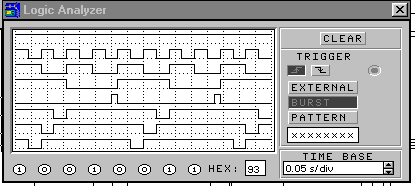 2-QA, 3-QB, 4-QC, 5-QD – прямые выходы разрядов счетчика, отображают счет от 7 до 0, аналогичны теоретическим, согласно таблицы истинности счетчика.6-выход дешифратора (4) – при сигнале на выходах QDQCQBQA=0100, будет уровень логического нуля, в остальных случаях уровень логической единицы, исходя из принципа работы дешифратора.7-выход дешифратора (5) – при сигнале на выходах QDQCQBQA=0101, будет уровень логического нуля, в остальных случаях уровень логической единицы, исходя из принципа работы дешифратора.8-выход дешифратора (6) – при сигнале на выходах QDQCQBQA=0110, будет уровень логического нуля, в остальных случаях уровень логической единицы, исходя из принципа работы дешифратора.